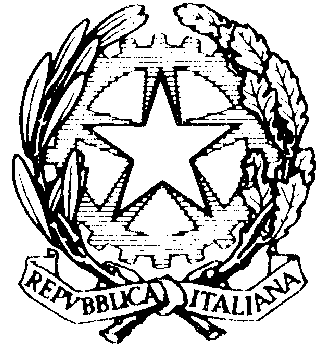 Ministero dell'Istruzione e del MeritoUFFICIO SCOLASTICO REGIONALE PER LA LOMBARDIAISTITUTO COMPRENSIVO “DON L. MILANI”VIA MONTE BISBINO 12 20900 MONZA (MB)Codice Fiscale: 94581270157 Codice Meccanografico: MBIC8AE002DELEGAIl/la sottoscritto/a_____________________________________________________________Genitore del/la bambino/a_______________________________________________________Frequentante la classe______________________ del Plesso ___________________________                                                              DELEGALe seguenti persone al ritiro del/la proprio/a figlio/a per l’anno scolastico 20__/20___Cognome e Nome					n. documento1)__________________________			_____________________________2)__________________________			_____________________________3)__________________________			_____________________________Si allegano copie dei documenti di identità.N.B. Non possono essere delegati minorenni.										Firma                                                                                                       ______________________